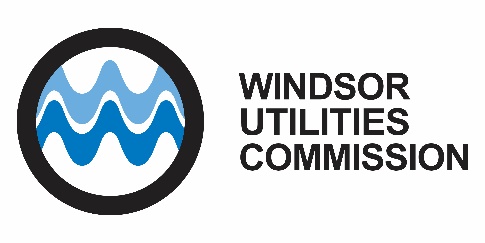 WINDSOR UTILITIES COMMISSIONGOVERNANCE COMMITTEE Wednesday, August 22, 2022 @ 11:00 a.m.Due to the COVID-19 pandemic, ENWIN offices remain closed to the public.For purposes of the public portions of the meeting, a conference call number will be provided to interested parties upon request to cbebbington@enwin.com at least 24 hours prior to the meeting. Members	K. McKenzie, Chair	J. Hawkins	J. Morrison	M. Sonego		E. Sovran1.  	Call to Order & Declarations of Conflicts of Interest2.  	Summary of Business		3.      Consent Agenda          3.1   WUC Governance Committee Meeting Minutes of October 27, 20214.      Communication Agenda           4.1  Recruitment and Selection of WUC Commissioners                  4.2  WUC Governance Committee Work Plan	         4.3  WUC Committee and Board Meeting Schedule 2022	5.      ENWIN Executive Reports          None noted. 6.     In Camera Session          6.1   WUC Governance Committee In Camera Meeting Minutes of October 27, 2021                     s. 239(2)(b) personal matters about an identifiable individual, including municipal or local board                          employees. 7.     Other Business8.	Conclude Meeting	